Request Reference: 17180619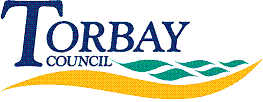 Date received: 20 July 2017Date response sent: 11 August 2017From your allocated Public Health budget, how much did you spend on the following areas of adult drug and alcohol treatment in the following years 2013/14; 2014/15; 2015/16; 2016/17; 2017/18?*T3 treatment services, HIPSI provision and coordination, HALO, volunteer service and coordination, Daily Supervised Consumption2013/142014/152015/162016/172017/18Total substance misuse budget£2,646,820 (gross expenditure budget - not including any supplementary  income) £2,737,500(gross expenditure budget - not including any supplementary  income)£2,768,900(gross expenditure budget - not including any supplementary  income)£2,678,900(gross expenditure budget - not including any supplementary  income)£2,532,900(gross expenditure budget - not including any supplementary  income)Residential rehabilitation budget (tier4)There is no funding allocated from the public health budget for residential rehab. It is funded through Adult Social Care.There is no funding allocated from the public health budget for residential rehab. It is funded through Adult Social Care.There is no funding allocated from the public health budget for residential rehab. It is funded through Adult Social Care.There is no funding allocated from the public health budget for residential rehab. It is funded through Adult Social Care.There is no funding allocated from the public health budget for residential rehab. It is funded through Adult Social Care.Residential detoxification budget (tier 4)There is no specific budget allocated for this. It is part of the consolidated block budget for drug and alcohol treatment given to the provider services. There is no specific budget allocated for this. It is part of the consolidated block budget for drug and alcohol treatment given to the provider services. There is no specific budget allocated for this. It is part of the consolidated block budget for drug and alcohol treatment given to the provider services. There is no specific budget allocated for this. It is part of the consolidated block budget for drug and alcohol treatment given to the provider services. There is no specific budget allocated for this. It is part of the consolidated block budget for drug and alcohol treatment given to the provider services. Community substance misuse services (tier 3)*£2,554,620This does not include any services that would not be classified as Tier 3 services.£2,631,00This does not include any services that would not be classified as Tier 3 services.£2,649,300This does not include any services that would not be classified as Tier 3 services.£2,543,300This does not include any services that would not be classified as Tier 3 services.£2,377,300This does not include any services that would not be classified as Tier 3 services.